集合写真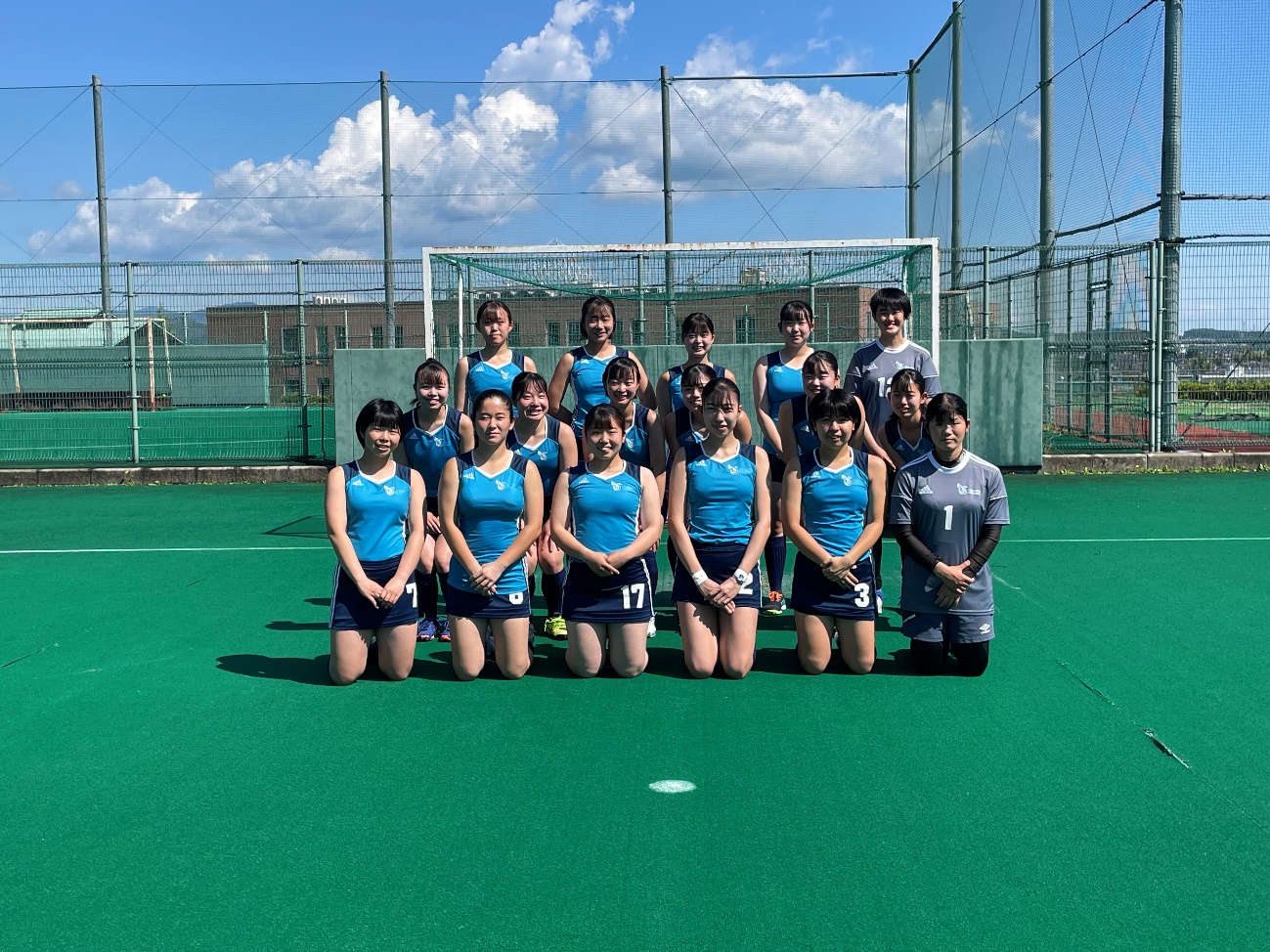 